PESTADO DO RIO GRANDE DO NORTECÂMARA MUNICIPAL DE SÃO JOÃO DO SABUGIREQUERIMENTO Nº. 084/2021Requeiro a V. Ex.ª, com base no artigo 154 do Regimento Interno e ouvido o plenário desta casa, requer que seja enviado ofício ao Exmo. Sr. Presidente da República Jair Messias Bolsonaro e ao Exmo. Sr. Ministro Rogério Marinho, solicitando a doação de uma máquina perfuratriz para a Associação dos Município do Seridó Ocidental. JUSTIFICATIVA EM PLENÁRIO		        Sala das Sessões, em 17 de agosto de 2021.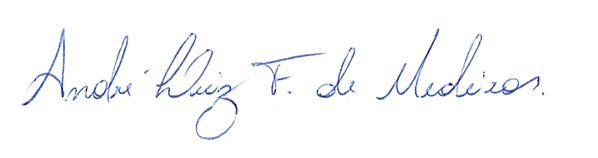 _______________________________________________                  WILSON PEREIRA MARIZ JÚNIORVEREADOR - AUTOR